Deadline for Nominations is April 20, 2018.The award is for CII research completed within the last several years.Award Criteria	The academic research has the potential to significantly improve the construction industry.	The award is for CII research completed within the last several years, by teams that have submitted all products to CII.	The researcher's excellence is recognized by their research team members, CII staff, and membership.  The staff will coordinate this with the research team chairs.     The researcher’s research report has the following characteristics:has a thoroughgoing account of the data collection methodspresents a complete description of the data analysis performedexplains the findings in statistical detail, as appropriatemakes reasoned claims and conclusions; divulges any limitations of the findingspresents a useful and valuable discussion of industry implementationmakes viable recommendations for further research.Nominations for AwardIndividuals may be nominated by a member of any of the following: a CII research team a CII standing committee a CII Implementation Champion a CII Board of Advisors member or alternate a member of the CII staff.Individuals may not nominate themselves. The nominator must have sufficient knowledge of the nominee to supply appropriate information on the following proposal Nomination for Award form.Selection ProcedureNominations should be submitted to CII Research Program Coordinator Kristi Delaney, who will forward them to the Outstanding CII Researcher Award panel of judges. This panel will be composed of the following:three members of the Research Committee (one owner, one contractor, one academic)one member of the Product Review Boardone past academic recipient of this awardCII's Associate Director of Research (chair of the panel).The panel will select the recipient in accordance with the award criteria. The CII Executive Committee will confirm the selection. This Award will be presented to the individual at the Annual Conference. In general, this award will be given to one individual at a time for a single research effort; however, in the case of multiple principal investigators on a research team, it may be awarded to more than one individual. This is a highly selective award and is not an annual award; it will only be awarded when there is a viable candidate. Nominees not selected may be considered for future awards.OUTSTANDING CII RESEARCHER AWARDNomineeAttached is the Nominating LetterNominator(See following page for required Attachments to Nomination)PLEASE FORWARD NOMINATION BY April 20, 2018 TO:Please email the completed nomination form and letter to 
mike.pappas@cii.utexas.edu or kldelaney@cii.utexas.edu. OUTSTANDING CII RESEARCHER AWARDAttachments to NominationThe Nominating Letter should not exceed two pages.  Please cover the following:Nominee's qualifications for the award.  Why is this research exceptional?  List specific outstanding performance which has furthered construction research and advanced the construction industry's competitivenessClearly explain the importance of the specific accomplishments listed in 1 above.OUTSTANDING CII RESEARCHER AWARD RECIPIENTSDr. Mike Vorster, Virginia Polytechnic University	1995Dr. Edd Gibson, The University of Texas at Austin	1996Dr. Stu Anderson, Texas A&M University	1997Dr. Gary Oberlender, Oklahoma State University	1998Dr. Ed Back, Texas A&M University	1999Dr. Jeff Russell, University of Wisconsin	2000Dr. Edward Jaselskis, University of Iowa	2001Dr. Carl Haas, The University of Texas at Austin	2002Dr. Jimmie W. Hinze, University of Florida	2003
Dr. Edd Gibson, The University of Texas at Austin	2004Dr. James T. O’Connor, The University of Texas at Austin	2005Dr. Awad S. Ha, University of Wisconsin-Madison	2006Dr. , University of Colorado-Boulder	2007Dr. Paul Goodrum, University of Kentucky	2008Dr. Carlos Caldas, The University of Texas at Austin	2009Dr. Hyung Seok (David) Jeong, Oklahoma State University 	2010Dr. William J. O’Brien, The University of Texas at Austin	2012Dr. Jimmie W. Hinze, University of Florida				2013Dr. Carlos Caldas, The University of Texas at Austin	2014
Dr. Paul Goodrum, University of Colorado-Boulder	2014Dr. Carl Haas, University of Waterloo	2014Dr. Matthew Hallowell, University of Colorado-Boulder	2015Dr. Chema de la Garza, Virginia Tech	2016Dr. Pardis Pishdad-Bozorgi, Georgia Tech	2016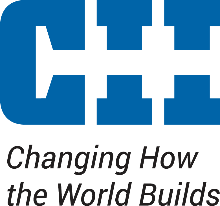 OUTSTANDING CII RESEARCHER AWARDLast Name, First, MiddleLast Name, First, MiddleLast Name, First, MiddleResearch Team Name and NumberResearch Team Name and NumberResearch Team Name and NumberResearch Summary, Research Report, IR, etc.Research Summary, Research Report, IR, etc.Research Summary, Research Report, IR, etc.Company/Agency/University NameCompany/Agency/University NameCompany/Agency/University NameNominee’s Contact AddressNominee’s Contact AddressNominee’s Contact AddressCity   State  ZipWork Telephone   Home TelephoneFax NumberNameNameTelephoneTelephoneEmailFax NumberFax NumberDate     